16.11.2020г. №43-ПРОССИЙСКАЯ ФЕДЕРАЦИЯИРКУТСКАЯ ОБЛАСТЬБОХАНСКИЙ МУНИЦИПАЛЬНЫЙ РАЙОНМУНИЦИПАЛЬНОЕ ОБРАЗОВАНИЕ «ОЛОНКИ»АДМИНИСТРАЦИЯРАСПОРЯЖЕНИЕО СОЗДАНИИ НА ТЕРРИТОРИИ МУНИЦИПАЛЬНОГО ОБРАЗОВАНИЯ «ОЛОНКИ» ПАТРУЛЬНЫХ ГРУПП ПО ОБЕСПЕЧЕНИЮ БЕЗОПАСНОСТИ НА ВОДНЫХ ОБЪЕКТАХ В ОСЕННЕ-ЗИМНИЙ ПЕРИОД 2020-2021 ГОДЫВ соответствии с Федеральным законом от 06.10.2003 года №131-ФЗ «Об общих принципах организации местного самоуправления в Российской Федерации», Постановлением Правительства Иркутской области от 08.10.2009 года №280/59-ПП "Об утверждении Правил охраны жизни людей на водных объектах в Иркутской области",  постановления администрации  муниципального образования «Олонки» от 11.03.2020 года №15 «Об утверждении Плана мероприятий по обеспечению безопасности людей, охране их жизни и здоровья на водных объектах муниципального образования «Олонки» в весенне-летний период 2020 года и осенне-зимний период 2020-2021 годов», в целях недопущения происшествий, связанных с провалом автомобильного транспорта и людей под лед на территории муниципального образования «Олонки», руководствуясь Уставом муниципального образования «Олонки»,	1. Утвердить состав патрульных групп по обеспечению безопасности на водных объектах, расположенных на территории муниципального образования «Олонки» в осеннее-зимний период 2020-2021 годы. (Приложение №1);2. Утвердить маршруты и график работы патрульных групп по обеспечению безопасности на водных объектах, расположенных на территории муниципального образования «Олонки» в осеннее-зимний период 2020-2021 годы. (Приложение №2)3. Распоряжение вступает в силу со дня подписания, подлежит официальному опубликованию в печатном издании муниципального образования «Олонки» «Информационный бюллетень» и размещению на официальном сайте администрации муниципального образования «Боханский район» в сети Интернет.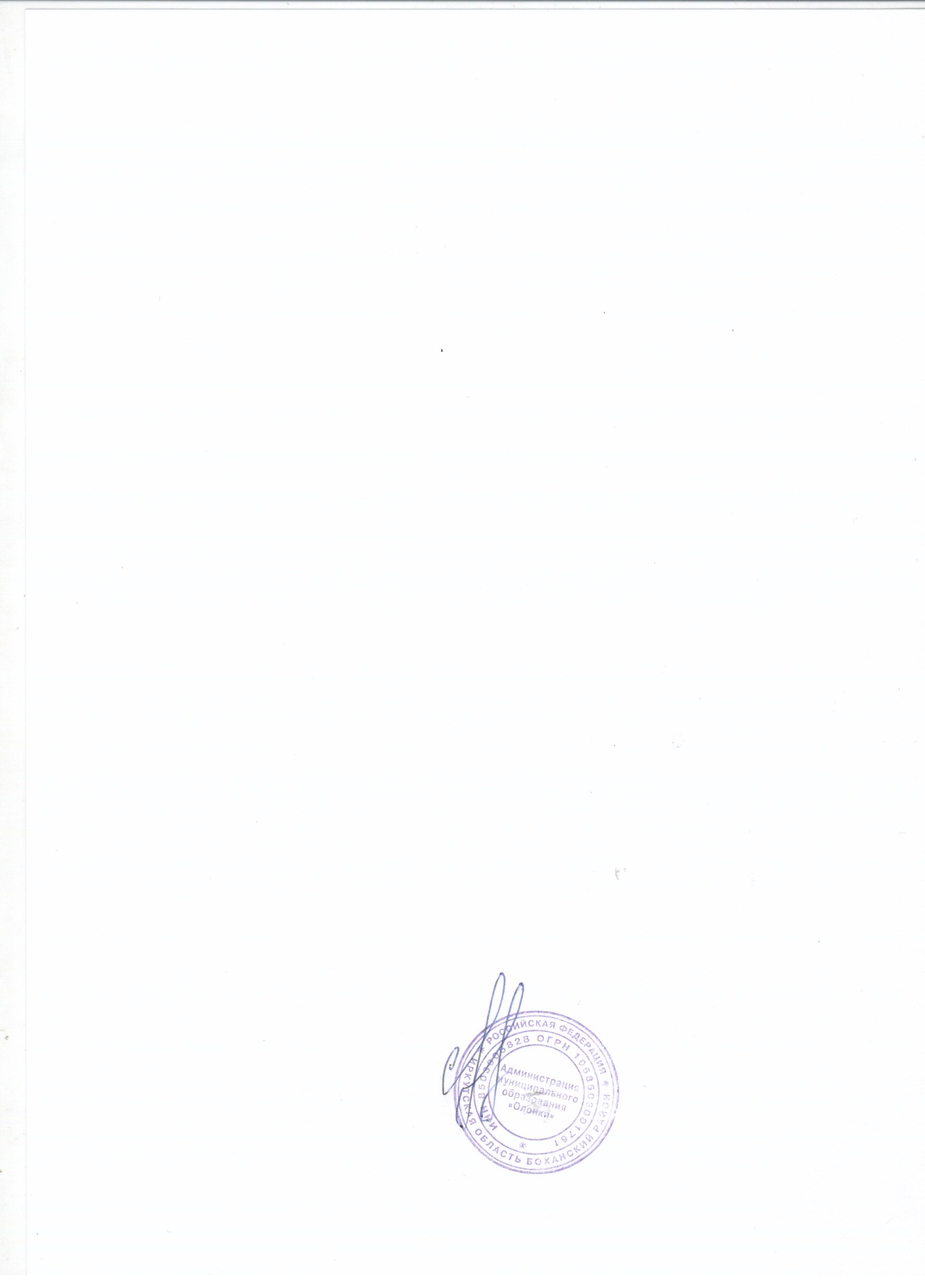 4. Контроль за выполнением настоящего постановления оставляю за собой.Глава МО «Олонки» 	С.Н. Нефедьев	Приложение 1 к распоряжению администрации МО «Олонки» от 16.11.2020 г. №43-ПСостав патрульных групп по обеспечению безопасности на водных объектах, расположенных на территории муниципального образования «Олонки» в осеннее-зимний период 2020-2021 годы1 группа.1) Гирин Андрей Николаевич;2) Тарбеев Илья Николаевич; 3) Федурина Наталья Александровна.2 группа.1) Мадыбаев Сергей Михайлович;2) Медко Дмитрий Леонидович;Приложение 2 к распоряжению администрации МО «Олонки» от 16.11.2020 г. №43-ПМаршруты и график работы патрульных групп по обеспечению безопасности на водных объектах, расположенных на территории муниципального образования «Олонки» в осеннее-зимний период 2020-2021 годы1. График работы патрульных групп по обеспечению безопасности на водных объектах, расположенных на территории муниципального образования «Олонки» в осеннее-зимний период 2020-2021 годы:1.1. 1 группа ежедневно (посменно) в течении светового дня на протяжении всего осеннее-зимнего периода 2020-2021 г.г..1.2. 2 группа ежедневно (посменно) в течении светового дня на протяжении всего осеннее-зимнего периода 2020-2021 г.г..2. Маршруты работы патрульных групп по обеспечению безопасности на водных объектах, расположенных на территории муниципального образования «Олонки» в осеннее-зимний период 2020-2021 годы:2.1. 1 группа– от впадения р. Олонка в р. Ангара до местности «Харя» в с. Олонки;2.2. 2 группа -  нижний пруд в д. Грехневка, верхний пруд в д. Грехневка.